Fire Risk Assessment – Bennett’s Yard1.Premises ParticularsPREMISES NAME:USE OF PREMISES:A1 Loo Hire /Wet Waste Bennetts YardWelfare Unit storage, workshop and officesADDRESS:OWNER/EMPLOYER/PERSON IN CONTROL OF WORKPLACE:Waterloo RoadLaura White (Loo Hire) / Paul James (Wet Waste)WokinghamTELEPHONE NUMBER:Reading RG40 3DA0118 989 4652 DATE OF RISK ASSESSMENT:DATE OF REVIEW:27th February 2018October 2018NAME AND RELEVANT DETAILS OF THE PERSON WHO CARRIED OUT THE FIRE RISK ASSESSMENT:Sean Whittle, FCIPD H&S ConsultantHR & Business Solutions Limited6 Tamar Drive, Keynsham, Bristol, BS31 1PP2.General Statement of PolicySTATEMENT:It is the policy of the A1 Group to protect all persons including employees, customers, contractors and members of the public from potential injury and damage to their health which might arise from work activities.The company will provide and maintain a safe and healthy working environment, equipment, and systems of work for all employees, and to provide such information, training and supervision as they need for this purpose. The company will give a high level of commitment to health and safety and will comply with all statutory requirements.3.Management SystemsCOMMENTARY:The Fire Safety Management plan is contained within the Health & Safety file and is kept in the both the Loo Hire and Wet Waste offices at the Bennett’s Yard site and copies are also held by the Office Manager (Loo Hire) and Wet Waste Manager and the Health & Safety Representative. The H&S consultant also retains a copy. It confirms that a fire risk assessment will be completed and reviewed periodically every 6 months to ensure adequate fire safety. The fire risk assessment will follow the 5- step narrative method as advocated by the Employers Guide. The significant findings will be recorded and any deficiencies identified by the fire risk assessment process will be prioritised and rectified accordingly.Although having overall responsibility for fire safety matters the A1 Group has made the Health & Safety Representative responsible for fire safety matters at the Lambs Lane site and is supported by the H&S Consultant for the Group which includes the fire risk assessment and all matters appertaining to it.This person will be responsible for:-• Deciding the fire safety protective and preventative measures• Informing other responsible persons what they are• Ensuring they are implemented and communicated to other employees• Ensuring co-ordination between other responsible personsFire Safety will be an agenda item for the monthly H&S meeting.The other responsible persons are shown on the schematic (attached). They will be responsible for the fire safety measures as shown. The Health & Safety Consultant will be responsible for monitoring the effectiveness of the fire risk assessment process and its implementation.4.General Description of PremisesDESCRIPTION:The Bennett’s Yard depot comprises of two offices 1) Wet Waste - a two story brick building which comprises of a ground floor reception area, general office which has a separate toilet facility. 2) A single story Portacabin adjacent to this building which houses a large open plan office / separate single office separate kitchen and toilet facilities. There is a large external workshop building which comprises of 4 individual units (two of which are leased by another business) The large yard area is used for equipment and vehicle storage, toilet and Welfare storage a hard-standing cleaning area. At the time of the visit approximately 120 people were employed within the A1 Group business, with around 12 on the Bennett’s Yard site at any time serving the operational needs of the business.The Wet waste building has one internal stairway which is protected by fire resisting walls, partitions and doors with Fire escape back into general office or out of window. The Loo Hire building has three fire escapes via main office, entrance hall or Kitchen. There is a large standalone unit in the yard area (workshop and material storage) with roller shutter doors which have door access and are interlinked with the end storage unit being always open whilst site is occupied between 7am and 6pm. The yard area is open planned and is used to store plastic toilets, welfare units and other vehicles. OCCUPANCYSIZETIMES THE PREMISES ARE IN USE:BUILDING FOOTPRINT (METERS X METERS):7am – 6pmWhole Yard = 12823 m²Wet Waste Office / Canteen = 80.51 m²Loo Hire Office = 112.13 m²Workshop = 176.86 m²TOTAL NUMBER OF PERSONS EMPLOYED AITHIN THE PREMISES AT ANY ONE TIME:NUMBER OF FLOORS:82 in Wet Waste general office / 1 Loo hire and 1 WorkshopTOTAL NUMBER OF PERSONS WHO MAY RESORT TO THE PREMISES AT ANY ONE TIME:NUMBER OF STAIRS:142 – Wet Waste Office5.Fire Safety Systems within the PremisesFIRE WARNING SYSTEM: (i.e. AUTOMATIC FIRE DETECTION, BREAK-GLASS SYSTEM TO BS 5839, OTHER)Manual Alarm system located on outside of Wet Waste office, Loo Hire Office and in workshop complying with British safety standards BS5839. Smoke detectors fitted in all officesEMERGENCY LIGHTING: (i.e. MAINTAINED/NON-MAINTAINED, 1HR/3HR DURATION TO BS 5266)Emergency exits visible – emergency lighting in Loo Hire Office. Yard area well lit with manual lighting on all building and on perimeter fencing in various locationsOTHER: (i.e. SPRINKLER SYSTEM TO LPC RULES BS 5306)No sprinkler system present on site. There is a hose system in yard area if required6.Plan Drawing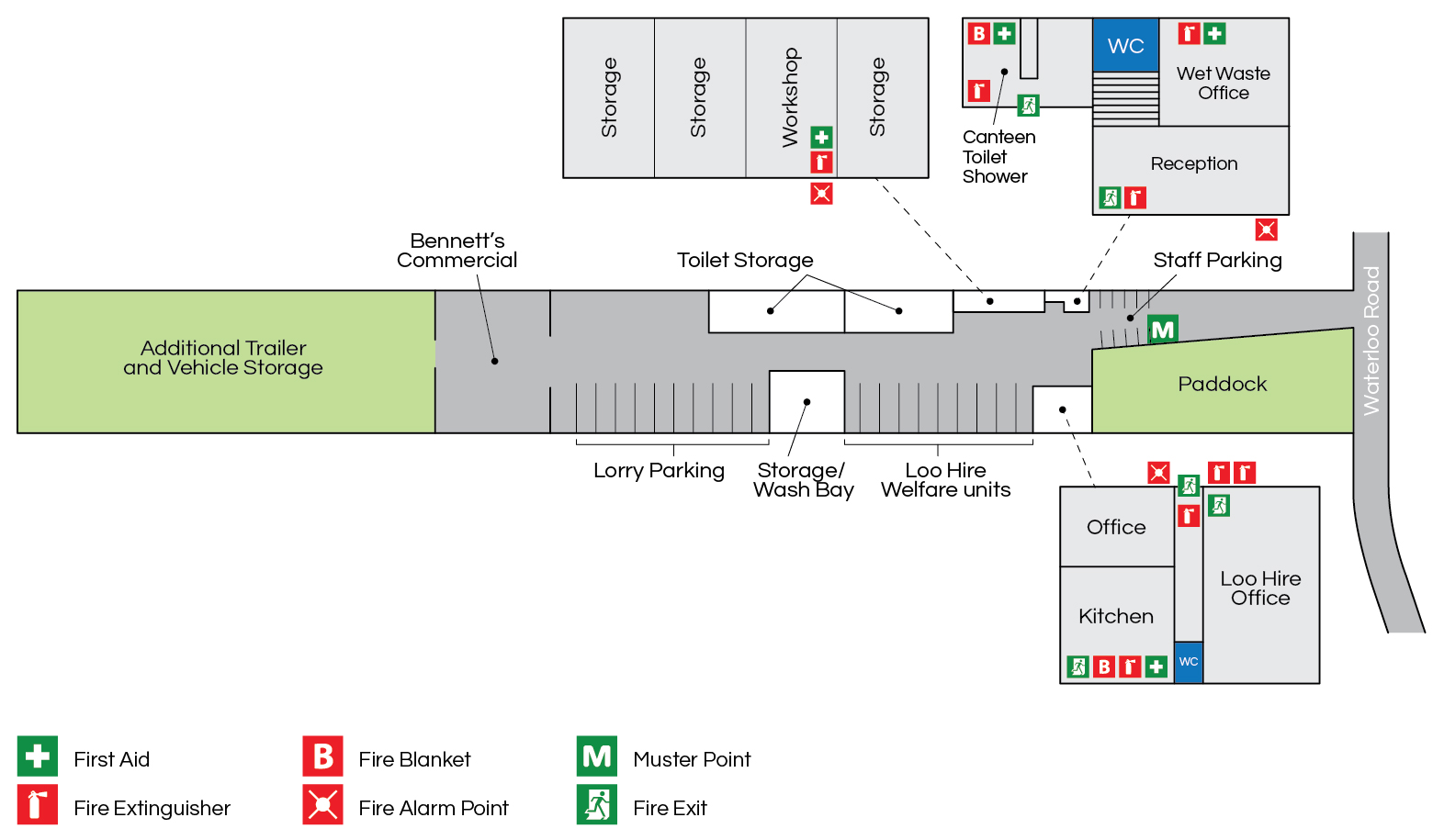 7.Indentify Fire HazardsSOURCES OF IGNITION:The following ignition sources are those commensurate with office premises. Wet Waste - kitchen area – microwave/kettle/toaster/Washing Machine. Loo Hire - kitchen area – microwave/kettle/toaster/Washing Machine General Paper is stored in cupboards in office areaSmoking is not allowed in the building Waste bins – emptied weeklyThe following ignition sources are those commensurate with workshop Combustible materials in workshop – limited to grinding Yard area – there are no combustible materials or ignition sources in the yard  and therefore should be considered low riskSOURCES OF FUEL:The sources of fuel commensurate with office premises are as follows:The majority of the work is completed on computers so there are not vast amounts of paper. Paper for printers etc. is stored away in stationary cupboard which is kept locked. Waste paper bins are emptied weekly and the waste is removed from site.The Loo Hire Offices are heated with electric heaters which are on timersThe Wet Waste Office is heated by radiators via a boiler which is oil fuelledThe sources of fuel commensurate with office premises are as follows: Butane Gas for heaters in workshopOil for vehiclesNo petrol stored on siteWORK PROCESSES:The work processes are commensurate with office and workshop premises. There are no processesthat pose a significant fire hazard in the office. In the workshop grinding is limited to workbench which is clear of combustible material.A competent electrician maintains all the electrical equipment. There is a service level agreement with an outside contractor to service all IT equipment. The company policy is the close down all electrical equipment at night.STRUCTURAL FEATURES THAT COULD PROMOTE THE SPREAD OF FIRE:The Wet Waste office premises is an old building built around 1930. All services and compartments are adequately fire stopped and there are no voids or false ceilings.The Loo Hire office premises is an portacabin building built around 2000. All services and compartments are adequately fire stopped and there are no voids or false ceilings.8.Fire Safety Signs and NoticesCOMMENTARY:There are adequate fire safety signs and notices on the premise. All exit routes and fire safety equipment are adequately signposted.9.Fire Warning SystemCOMMENTARY:There are three manual fire warning systems on site comprising of a switch system to activate alarm. They will warn persons on site including visitors to evacuate the building and locate in the fire evacuation point at the entrance to the site and just inside the site gates as seen on the map. The muster station is away from main road and there is adequate space for the emergency services to attend site. 10.Emergency Lighting SystemCOMMENTARY:Wet Waste - There is emergency lighting system in the general office. There are two fire exits in the general office and storage space above. The yard area has adequate emergency lighting which can be activated manually if required.Loo Hire - There is emergency lighting system in the general office. There are two fire exits in the general office and flat above. The yard area has adequate emergency lighting which can be activated manually if required.11.Fire Fighting EquipmentCOMMENTARY:COMMENTARY:There is sufficient number of correct type of extinguishers located throughout the general office /canteen/yard area/workshop and storage area. These are serviced annually and staff are trained in their use. There is sufficient number of correct type of extinguishers located throughout the general office /canteen/yard area/workshop and storage area. These are serviced annually and staff are trained in their use. 12.Management - MantenanceIS THERE A MAINTENANCE PROGRAMME FOR THE FIRE SAFETY PROVISIONS IN THE PREMISES?YESNOCOMMENTARY:COMMENTARY:COMMENTARY:All fire equipment is serviced annually by RES Group based in ReadingARE REGULAR CHECKS OF FIRE RESISTING DOORS, WALLS AND PARTIONS CARRIED OUT?YESNOCOMMENTARY:COMMENTARY:COMMENTARY:Carried out by H&S Representative ARE REGULAR CHECKS OF ESCAPE ROUTES AND EXIT DOORS CARRIED OUT?YESNOCOMMENTARY:COMMENTARY:COMMENTARY:Yes a weekly check is conducted by the H&S RepresentativeARE REGULAR CHECKS OF FIRE SAFETY SIGNS CARRIED OUT?YESNOCOMMENTARY:COMMENTARY:COMMENTARY:Yes a weekly check is conducted by the H&S RepresentativeIS THERE A MAINTENANCE REGIME FOR THE FIRE WARNING SYSTEM?IS THERE A MAINTENANCE REGIME FOR THE FIRE WARNING SYSTEM?YESNOCOMMENTARY:COMMENTARY:COMMENTARY:COMMENTARY:Yes a weekly check is conducted by the H&S RepresentativeWEEKLY:ANNUALLY:IS THERE A MAINTENANCE REGIME FOR THE EMERGENCY LIGHTING SYSTEM?IS THERE A MAINTENANCE REGIME FOR THE EMERGENCY LIGHTING SYSTEM?YESNOCOMMENTARY:COMMENTARY:COMMENTARY:COMMENTARY:The lighting in the yard area is tested weeklyWEEKLY:MONTHLY:ANNULALLY:IS THERE MAINTENANCE OF THE FIREFIGHTING EQUIPMENT (BY COMPETENT PERSON?)   IS THERE MAINTENANCE OF THE FIREFIGHTING EQUIPMENT (BY COMPETENT PERSON?)   YESNOCOMMENTARY:COMMENTARY:COMMENTARY:COMMENTARY:WEEKLY:All fire equipment is serviced by RES Group based in ReadingANNUALLY:ARE RECORDS KEPT AND THEIR LOCATION IDENTIFIED?YESNOCOMMENTARY:COMMENTARY:COMMENTARY:The records for all aspects relating to maintenance issues are kept in general office by the H&S Representative13.Method for calling the Fire ServiceSPECIFY:Dial 999 from any telephone14.Emergency Action Plan (EAP)COMMENTARY:There is a sufficient Emergency Action Plan attached to this record.15.TrainingCOMMENTARY:Training is provided by the H&S Representative. An annual refresher training is conducted to remind staff of what to do in the event of fire. Also included – How to call the Fire Service, and How to operate the fire alarm system. All personnel including the Managing Director undertake this Training.16.Fire Safety Deficiencies to be rectifiedDEFICIENCY/RECTIFICATION:PRIORTY:DATE TO BE RECTIFIED:DATE RECTIFIED:Fire Exit signage in Wet Waste office – consider emergency lighting in Wet Waste Office / workshop / canteen1ImmediateSalt and Grit bins for site – suggest four to be placed around site (outside Wet Waste Office / Loo Hire Office / Workshop end of main yard area 1ImmediateSite Evacuation maps need to be displayed 1ImmediateH&S Notice Boards to be implemented in both Offices – include Fire Evacuation Procedure2On goingGeneral housekeeping in Office needs to be improved – remove waste regularly 1ImmediateFire Extinguishers in Loo Hire and Wet Waste Canteen1ImmediateFire Blanket in Loo Hire Canteen	1ImmediateSmoking area requires a closed ashtray securing on wall by canteen and smoking to take place 4 meters from office1Immediate17.Other Significant findingsSIGNIFICANT FINDING:CONTROL MEASURE/ACTION:Waste Bins were full and not emptiedAction by H&S RepresentativeNo record of last fire drill conductedAction by H&S RepresentativeVehicles in yard – need to have clear access route for emergency vehicles to enter site. Action by H&S Representative18.Additional HazardsSPECIFY:SPECIFY:SPECIFY:None present at time of assessmentNone present at time of assessmentNone present at time of assessmentNEED TO CONSULT FIRE SERVICE? (Please circle)YESNOA1 GROUP FIRE SAFETY MANAGEMENT PLANFIRE SAFETY PLAN:RESPONSIBLE PERSON:Person with overall responsibility for Fire Safety.Clive OwenPerson with overall responsibility for Fire Safety.POSITION:Person with overall responsibility for Fire Safety.General ManagerFIRE RISK ASSESSMENT:RESPONSIBLE PERSON:Person responsible for carrying out and review.Sean Whittle, FCIPDPerson responsible for carrying out and review.POSITION:Person responsible for carrying out and review.H&S ConsultantMAINTENANCE PROGRAMME:RESPONSIBLE PERSON:Person responsible for:Maintenance of Fire Safety provisionsFire AlarmEmergency LightingFire Fighting EquipmentEscape routesFire Safety signs and noticesLaura White (Loo Hire) Paul James (Wet Waste)Person responsible for:Maintenance of Fire Safety provisionsFire AlarmEmergency LightingFire Fighting EquipmentEscape routesFire Safety signs and noticesPOSITION:Person responsible for:Maintenance of Fire Safety provisionsFire AlarmEmergency LightingFire Fighting EquipmentEscape routesFire Safety signs and noticesH&S Representative and Office ManagerEMERGENY ACTION PLAN:RESPONSIBLE PERSON:Person responsible for production and reviewClive OwenPerson responsible for production and reviewPOSITION:Person responsible for production and reviewGeneral Manager STAFF TRAINING:RESPONSIBLE PERSON:Person responsible:Fire Safety Training of all staffImplementing Fire DrillsAlan McGregorPerson responsible:Fire Safety Training of all staffImplementing Fire DrillsPOSITION:Person responsible:Fire Safety Training of all staffImplementing Fire DrillsTransport ManagerA1 GROUP EMERGENCY ACTION PLANASSEMBLY POINT:Inside main gate to site on left hand side in front of security fencing. ACTION ON DISCOVERY OF FIRE:Sound the alarm using the nearest fire alarm call pointLeave the building by the nearest fire exitDo not re-enter the buildingReport to the assembly pointCall the fire brigade by mobile phone (after leaving the building)Liaise with the fire brigade on their arrivalOnly attempt to tackle small fires if confident to do soDo not put yourself at riskACTION ON HEARING ALARM:Leave the building by the nearest fire exitDo not re-enter the buildingReport to the assembly pointCall the fire brigade by mobile phone (after leaving the building)Liaise with the fire brigade on their arrivalVISITORS:Ensure all visitors and contractors are taken to the assembly pointAssist any disabled persons with their evacuation as necessary